1.	 Name of the Certificate 1  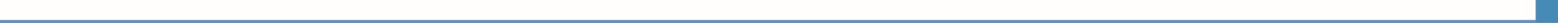 Field of study 3760 M transport operation and economics (transport logistics)2. Translated title of the Certificate 2  Študijný odbor 3760 M prevádzka a ekonomika dopravy (logistika v doprave) (sk)3. Profile of skills and competencesThe holder of the certificate is able: to communicate correctly in the official language, both verbally and in writing, to communicate using one world language at least at the B1 level per the Common European Reference Framework, to adapt to changing living and working conditions, to work in a team and to take responsibility for tasks, to work with information, to use information and communication technologies and equipment, to apply mathematical relations and the laws and physics and chemistry when resolving practical tasks, to apply the principles of financial literacy, consumer protection and to understand business and the work, to act environmentally with a view to a sustainable development strategy, to apply the principles of occupational health and safety and environmental protection, to define and properly use basic terms in the field of transport, logistics, and forwarding, to understand and locate information in operating regulations, standards, technical documentation, and technical literature, and to present the required information to others, to comply with laws and other regulations governing business and operation in the field of transport, logistics, and forwarding, to understand their structures,  to draw up and maintain operating documents, to implement technological practices,  to apply knowledge related to the transport geography in arranging transport, to master the issues of the transport system of selected countries,  to master the basic features of the classification of means of transport, to distinguish the types, properties and possibilities of using machinery used in warehouse management and in vehicle loading and unloading depending on the type of goods,  to distinguish the use of individual types of pallets, containers and other types of means of transport, to distinguish handling labels, to choose suitable types of packaging, fixatives and methods of securing the cargo on the means of transport depending on the type and quantity of goods, to be able to assess the utility and performance of the main groups of food and industrial goods and products, the protection of products by means of packaging, the quality labelling, and consumer protection, to define the properties and characterise the practical use of the classes of goods contained in the customs tariff, to choose appropriate methods and to comply with the legal conditions for the transportation of passengers, luggage, and cargo in domestic and international transport, to define the types of waste and explain their effects on the different elements of the environment.4. 	Range of occupations accessible to the holder of the certificate 3Graduates find work as qualified professionals able to independently carry out skilled work in the field of transport logistics. They also find work as controllers, administrative workers, goods supervisors in the field of logistics, and warehouse managers.5. 	Official basis of the certificate5. 	Official basis of the certificateBody awarding the certificateAuthority providing accreditation / recognition of the certificateMinistry of Education, Science, Research and Sport of the Slovak RepublicStromová 1813 30 BratislavaPhone: +421 2/59 374 111www.minedu.sk Level of the certificate (national or European) 1 Full secondary vocational education SKQF/EQF 4ISCED 354Grading scale / Pass requirements   1 – excellent   2 – praiseworthy   3 – good   4 – sufficient   5 – insufficientAccess to e next level of education / training 1Higher vocational education SKQF/EQF 5, ISCED 554University, 1st degree, ISCED 655, 645, 665International agreements on the recognition of qualifications 1     Legal basis     Legal basis   Act No. 245/2008 Coll. on Education and Training (Education Act) and on amendment of certain acts; Act No. 61/2015 Coll. on Vocational Education and Training and on amendment of certain acts; Decree of the Ministry of Education of the Slovak Republic no. 318/2008 Coll. on the completion of studies at secondary schools, as amended.    Act No. 245/2008 Coll. on Education and Training (Education Act) and on amendment of certain acts; Act No. 61/2015 Coll. on Vocational Education and Training and on amendment of certain acts; Decree of the Ministry of Education of the Slovak Republic no. 318/2008 Coll. on the completion of studies at secondary schools, as amended. 6.	 Officially recognised ways of acquiring the certificate6.	 Officially recognised ways of acquiring the certificateSuccessful completion of the four-year training program in the given field of study by passing the final examination.Successful completion of the four-year training program in the given field of study by passing the final examination.7. 	Additional information   This Europass Certificate Supplement is valid together with the school leaving certificate issued by the relevant secondary school (the name and address of the school is specified on the certificate). More details about the education and training system are available at www.minedu.sk/data/files/7421.jpg, more details as to the organisation of the educational system are available at www.minedu.sk, and the details of educational programs are available at www.siov.sk and at the website of the specified school.7. 	Additional information   This Europass Certificate Supplement is valid together with the school leaving certificate issued by the relevant secondary school (the name and address of the school is specified on the certificate). More details about the education and training system are available at www.minedu.sk/data/files/7421.jpg, more details as to the organisation of the educational system are available at www.minedu.sk, and the details of educational programs are available at www.siov.sk and at the website of the specified school.Entry requirements 1lower secondary education, ISCED 244fulfilment of prerequisites in the admission procedure Entry requirements 1lower secondary education, ISCED 244fulfilment of prerequisites in the admission procedure    More information (including a description of the national qualifications system)   More information (including a description of the national qualifications system)Ministry of Education, Science, Research and Sport of the Slovak Republic, Study and Training Grouphttps://www.minedu.sk/18673-sk/studijne-a-ucebne-odbory-sauo/Ministry of Education, Science, Research and Sport of the Slovak Republic, Study and Training Grouphttps://www.minedu.sk/18673-sk/studijne-a-ucebne-odbory-sauo/   National Europass Centre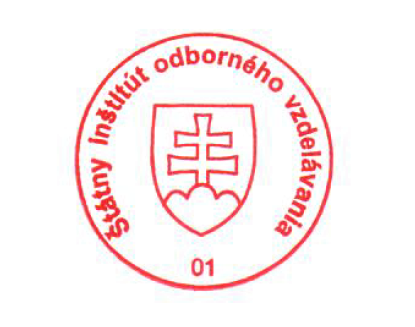    National Europass CentreState Vocational Education Institute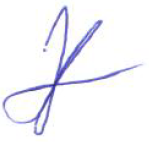 Bellova 54/a,837 63 Bratislavaeuropass@siov.sk www.europass.sk State Vocational Education InstituteBellova 54/a,837 63 Bratislavaeuropass@siov.sk www.europass.sk 